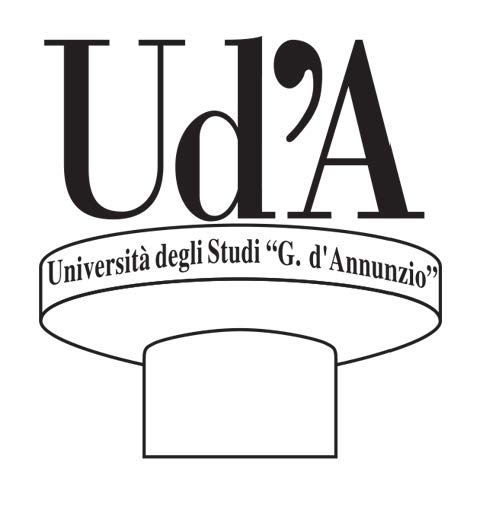 Università degli Studi G. d'Annunzio Chieti-PescaraScuola di Medicina e Scienze della SaluteCorso di Laurea in Scienze e Tecniche Psicologiche"L'INTELLIGENZA DELL'INTESTINO"Candidato:Rossi Paolo Matricola n. 3142851Relatore:Chiar.mo Prof Vittore VerrattiAnno accademico 2022/2023